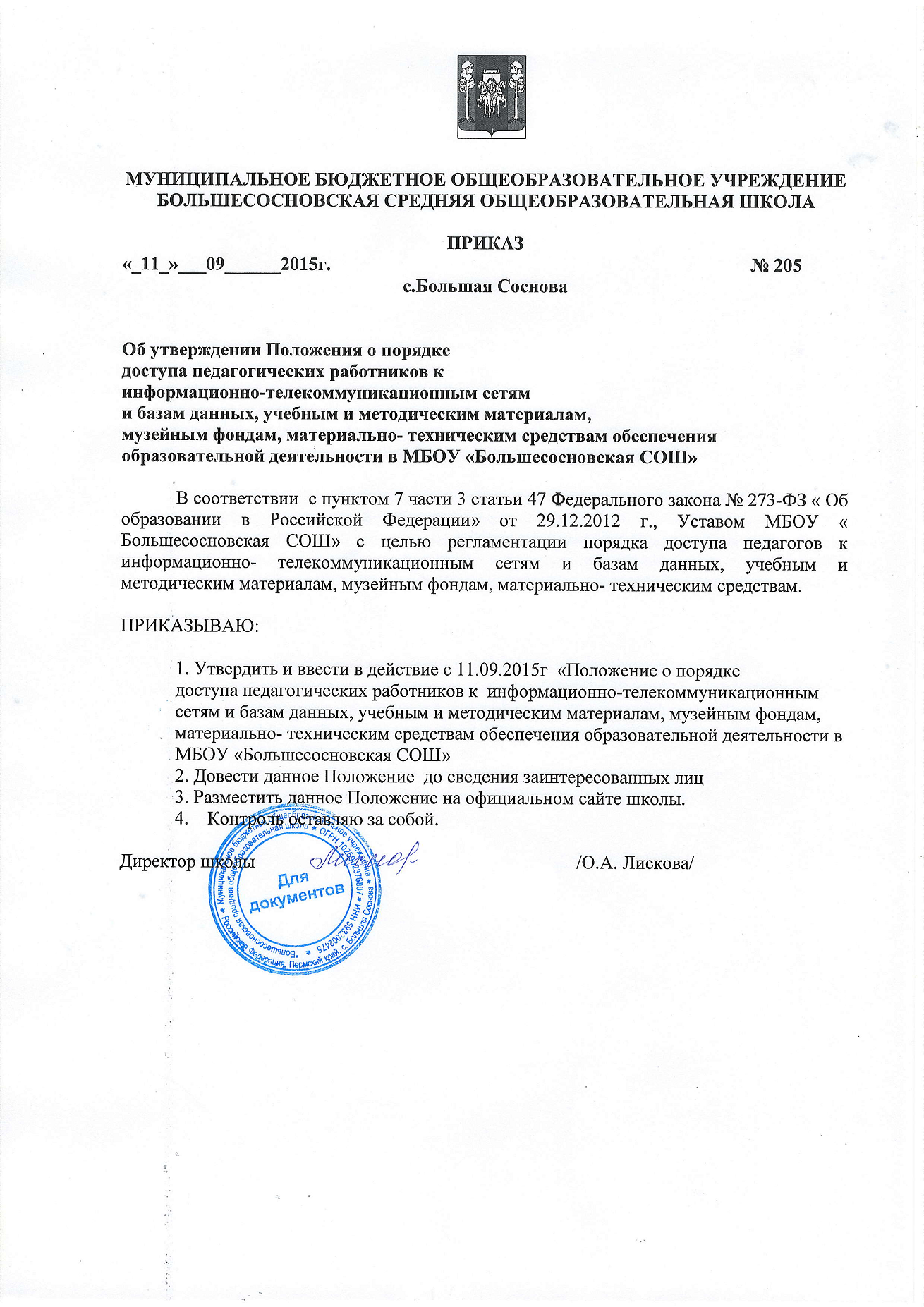                                                                                                УТВЕРЖДЕНОприказом директора МБОУ «Большесосновская СОШ» от 11.09.2015г. № 205 ПОЛОЖЕНИЕо     порядке  доступа педагогических  работников  к   информационно -телекоммуникационным  сетям и  базам  данных, учебным  и  методическим  материалам,  музейным  фондам, материально- техническим  средствам  обеспечения  образовательной  деятельности в МБОУ  «Большесосновская СОШ»1.Общие положения1.1.  Данное Положение разработано в соответствии с пунктом 7 части 3 статьи 47 Федерального закона № 273-ФЗ «Об образовании в Российской Федерации» от 29.12.2012, Уставом МБОУ «Большесосновская СОШ» (далее по тексту – школа) с целью регламентации  порядка доступа педагогов к информационно-телекоммуникационным сетям и базам данных, учебным и методическим материалам, музейным фондам, материально-техническим средствам.1.2. Доступ   педагогических  работников к ресурсам,  указанным  в п.1.1  настоящего  Положения, осуществляется  в  целях   получения ими  информации  и  качественного  осуществления  педагогической,  научной,  методической  или  исследовательской  деятельности.2.   Доступ  к  информационно -  телекоммуникационной сети,  базам  данных2.1.  Доступ  педагогических  работников  к  информационно-телекоммуникационной   сети  Интернет   осуществляется  с   персональных    компьютеров, ноутбуков.  2.2. Для   доступа  к  информационно-телекоммуникационным  сетям в  школе   педагогическому  работнику   предоставляются  идентификационные  данные.  2.3.    Педагогическим  работникам    обеспечивается  доcтуп  к  следующим  электронным  базам  данных:-профессиональные базы данных;  - информационные  справочные   системы;-  поисковые  системы.2.4. Доступ к   электронным  базам  данных     осуществляется  с ПК.   3. Доступ к учебным  и  методическим  материалам, фондам  музея школы         3.1.    Учебные  и  методические материалы,  размещаемые  на  официальном  сайте  школы,  находятся  в  открытом  доступе.3.2.   Педагогическим  работникам  по  их  запросам  могут  выдаваться  во  временное  пользование  учебные   и методические  материалы,  входящие   в  оснащение  учебных  кабинетов. Выдача  осуществляется педагогом, на которого  возложено  заведование  учебным  кабинетом.  3.3.   Срок,  на  который  выделяются учебные  и  методические  материалы,  определяется  педагогом,  на которого  возложено  заведование  учебным  кабинетом3.4.   Выдача   педагогу   и сдача  им  учебных  и   методических  материалов,  фиксируются  в  журнале  выдачи. 3.5.  При   получении  учебных  и методических  материалов  на  электронных носителях,  подлежащих  возврату,   не  разрешается  стирать  или  менять  на  них  информацию. 3.6. Доступ  педагогов, а  также  организованных  групп  обучающихся  под  руководством  педагогического   работника   к  фондам  музея школы,    осуществляется   бесплатно.    4.  Доступ  к  материально-техническим  средствам  обеспечения  образовательной  деятельности                                            4.1.    Доступ  педагогов   к  материально-техническим  средствам   обеспечения  образовательной  деятельности  осуществляется:-  без ограничения к спортивному и актовому  залам, учебным кабинетам, мастерским и иным помещениям и местам проведения уроков и мероприятий  во время, определенное в расписании занятий;-  спортивному и актовому   залам, учебным кабинетам, мастерским  и иным помещениям и местам проведения уроков и мероприятий вне времени, определенного расписанием занятий, по согласованию с работником, ответственным за данное помещение и (или) администрацией школы.4.2.     Использование  движимых  (переносных)  материально-технических   средств  обеспечения  образовательной   деятельности       осуществляются  по  письменной  заявке,  поданной   педагогом   (не менее  чем  за  5  рабочих дней  на использования  материально-технических  средств)  на  имя   ответственного  за  сохранность  и  правильное  использование  соответствующих средств.4.3.     Выдача  педагогу   и  сдача  им  движимых  (переносных)   материально-  технических  средств  обеспечения  образовательной  деятельности  фиксируется  в  журнале  выдачи. 4.4.      Для   распечатывания  учебных  и   методических  материалов  педагогические    работники  имеют  право  пользоваться  принтерами в учебных кабинетах, методическом кабинете,  у секретаря.4.5.  Для копирования или тиражирования учебных и методических материалов педагогические работники имеют право пользоваться копировальным автоматом. 4.6. Накопители информации (CD-диски, флеш-накопители, карты памяти), используемые педагогическими работниками при работе с компьютерной информацией, предварительно должны быть проверены на отсутствие вредоносных компьютерных программ. 5. Заключительные положения5.1. Срок действия положения не ограничен. 5.2. При изменении законодательства в акт вносятся изменения в установленном законом порядке.